Продолжение (начало в газете № 25 от 26.12.2019 )	25.12.2019г. №30 РОССИЙСКАЯ ФЕДЕРАЦИЯИРКУТСКАЯ ОБЛАСТЬМАМСКО-ЧУЙСКИЙ РАЙОНЛУГОВСКОЕ ГОРОДСКОЕ ПОСЕЛЕНИЕДУМА ЛУГОВСКОГО ГОРОДСКОГО ПОСЕЛЕНИЯПЯТОГО СОЗЫВАРЕШЕНИЕ «О ВНЕСЕНИИ ИЗМЕНЕНИЙ В РЕШЕНИЕ ДУМЫ ЛУГОВСКОГО ГОРОДСКОГО ПОСЕЛЕНИЯ ОТ 03.12.2018 г.№ 12 «О БЮДЖЕТЕ ЛУГОВСКОГО ГОРОДСКОГО ПОСЕЛЕНИЯ  НА 2019 ГОД И ПЛАНОВЫЙ ПЕРИОД 2020 -2021 гг.»          В соответствии со статьей 11 Бюджетного кодекса Российской Федерации, с частью статьи 10 статьи 35 Федерального закона от 06.10.2003 г. № 131-ФЗ «Об общих принципах местного самоуправления в Российской Федерации», руководствуясь Уставом Луговского муниципального образования, рассмотрев проект бюджета  Луговского городского поселения «О внесении изменений в решение Думы Луговского городского поселения от 03.12.2018г. № 12 «О бюджете Луговского городского поселения на 2019 год и плановый период 2020- 2021 гг.»  Дума Луговского городского поселенияРЕШИЛА:Внести в решение Думы Луговского городского поселения от 03.12.2018 г. № 12 «О бюджете Луговского городского поселения на 2019 год и плановый период 2020- 2021 гг.»  изменения и дополнения:1.Пункт 1 изложить в новой редакции:«1.Утвердить бюджет  Луговского городского поселения (далее - бюджет поселения)  на  2019 год:общий объем доходов бюджета поселения в сумме 22438,4 тыс. рублей, в том числе по межбюджетным трансфертам из бюджетов других уровней в сумме 21569,2 тыс. рублей;        общий объем расходов бюджета поселения в сумме 23438,4 тыс. рублей.Дефицит бюджета поселения на 2019 год- 0,0 тыс. руб. или 0 %2.Приложения 2,4 к решению Думы Луговского городского поселения от 03.12.2018 г. № 12 «О бюджете Луговского городского поселения на 2019 год и плановый период 2020-2021 гг.» изложить его в новой редакции, согласно Приложениям 1, 2 к настоящему Решению (прилагаются).  3. Пункт 8 к решению о бюджете изложить в новой редакции:«8.Утвердить распределение бюджетных ассигнований по целевым статьям (муниципальным программам и непрограммным направлениям деятельности), группам видов расходов классификации расходов бюджетов на 2019 год и плановый период 2020-2021 годов согласно Приложению 3  к настоящему Решению.4.  Пункт 9 к решению о бюджете изложить в новой редакции:«9.Утвердить ведомственную структуру расходов бюджета Луговского городского поселения на 2019 год и на плановый период 2020-2021 гг. по главным распорядителям средств местного бюджета, разделам, подразделам, целевым статьям(муниципальным программам и непрограммным направлениям деятельности), группам видов расходов классификации расходов бюджетов Российской Федерации» согласно Приложению 4 к настоящему Решению (прилагаются).5. Приложения 11 к решению Думы Луговского городского поселения от 03.12.2018 г. № 12 «О бюджете Луговского городского поселения на 2019 год и плановый период 2020-2021 гг.» изложить его в новой редакции, согласно Приложению 5 к настоящему Решению (прилагаются).  		6. Настоящее решение подлежит официальному опубликованию в газете «Наш дом» и размещению на официальном сайте Администрации Луговского городского поселения lugovka.irkmo.ru7. Настоящее решение вступает в силу со дня официального опубликования.Председатель Думы   Луговского городского поселения                               И. А. Барсукова	                                        Глава Луговского городского поселения                                    А. В. УшаковПродолжение в следующем номере Администрация                                     бесплатноЛуговского городского                                    Тираж: 10 экз.Поселения                                                          Газета выходит по Ответственный редактор:                                мере накопления материалаГерасимова А.С.                                                             Адрес: 666801п. Луговский,            ул. Школьная, д.11                                                                    26.12.    2019     № 26 Газета для опубликования нормативно –  правовых актов администрации Луговского  городского поселения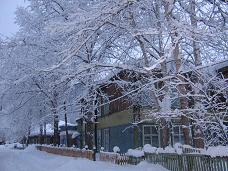 Приложение 10к решению Думы Луговского городского поселения от 25.12.2019 г. № 29ПЕРЕЧЕНЬ ГЛАВНЫХ АДМИНИСТРАТОРОВ  ДОХОДОВ БЮДЖЕТА   ЛУГОВСКОГО ГОРОДСКОГО ПОСЕЛЕНИЯ НА 2020 ГОД И ПЛАНОВЫЙ ПЕРИОД 2021-2022 гг.Приложение 10к решению Думы Луговского городского поселения от 25.12.2019 г. № 29ПЕРЕЧЕНЬ ГЛАВНЫХ АДМИНИСТРАТОРОВ  ДОХОДОВ БЮДЖЕТА   ЛУГОВСКОГО ГОРОДСКОГО ПОСЕЛЕНИЯ НА 2020 ГОД И ПЛАНОВЫЙ ПЕРИОД 2021-2022 гг.Приложение 10к решению Думы Луговского городского поселения от 25.12.2019 г. № 29ПЕРЕЧЕНЬ ГЛАВНЫХ АДМИНИСТРАТОРОВ  ДОХОДОВ БЮДЖЕТА   ЛУГОВСКОГО ГОРОДСКОГО ПОСЕЛЕНИЯ НА 2020 ГОД И ПЛАНОВЫЙ ПЕРИОД 2021-2022 гг.Код администратораКод доходовНаименование доходаАДМИНИСТРАЦИЯ ЛУГОВСКОГО ГОРОДСКОГО ПОСЕЛЕНИЯАДМИНИСТРАЦИЯ ЛУГОВСКОГО ГОРОДСКОГО ПОСЕЛЕНИЯАДМИНИСТРАЦИЯ ЛУГОВСКОГО ГОРОДСКОГО ПОСЕЛЕНИЯ907 1 11 05013 13 0000 120Доходы, получаемые в виде арендной платы за земельные участки, государственная собственность на которые не разграничена и которые расположены в границах поселений, а также средства от продажи права на заключение договоров аренды указанных земельных участков907 1 11 05035 13 0000 120Доходы от сдачи в аренду имущества, находящегося в оперативном управлении органов управления поселений и созданных ими учреждений (за исключением имущества муниципальных автономных учреждений)907 1 17 01050 13 0000 180Невыясненные поступления, зачисляемые в бюджеты поселений9071 17 05050 13 0000 180Прочие неналоговые доходы бюджетов поселений907 2 02 29999 13 0000 151Прочие субсидии бюджетам поселений907 2 02 35118 13 0000 151Субвенция из областного бюджета  на организацию  первичного воинского учета 907 2 02 49999 13 0000 151Прочие межбюджетные трансферты, передаваемые бюджетам поселений907 2 19 60010 13 0000 151Возврат остатков субсидий, субвенций и иных межбюджетных трансфертов,имеющих целевое назначение,прошлых лет из бюджетов  поселений907 2 02 30024 13 0000 151Субвенция бюджетам поселений на выполнение передаваемых полномочий субъетов Российской ФедерацииПриложение 11к решению Думы Луговского городского поселенияот 25.12.2019 г. № 29ПЕРЕЧЕНЬ ГЛАВНЫХ АДМИНИСТРАТОРОВ ИСТОЧНИКОВ  ВНУТРЕННЕГО ФИНАНСИРОВАНИЯ ДЕФИЦИТА  БЮДЖЕТА НА 2020 ГОД(тыс.руб)Приложение 11к решению Думы Луговского городского поселенияот 25.12.2019 г. № 29ПЕРЕЧЕНЬ ГЛАВНЫХ АДМИНИСТРАТОРОВ ИСТОЧНИКОВ  ВНУТРЕННЕГО ФИНАНСИРОВАНИЯ ДЕФИЦИТА  БЮДЖЕТА НА 2020 ГОД(тыс.руб)Приложение 11к решению Думы Луговского городского поселенияот 25.12.2019 г. № 29ПЕРЕЧЕНЬ ГЛАВНЫХ АДМИНИСТРАТОРОВ ИСТОЧНИКОВ  ВНУТРЕННЕГО ФИНАНСИРОВАНИЯ ДЕФИЦИТА  БЮДЖЕТА НА 2020 ГОД(тыс.руб)Наименование Код доходовСуммаВСЕГО ИСТОЧНКОВ ВНУТРЕННЕГО ФИНАНСИРОВАНИЯ ДЕФИЦИТА БЮДЖЕТАВСЕГО ИСТОЧНКОВ ВНУТРЕННЕГО ФИНАНСИРОВАНИЯ ДЕФИЦИТА БЮДЖЕТАБюджетные кредиты от других бюджетов бюджетной системы РФ907 010 30000 00 0000 0000Получение бюджетных кредитов от других бюджетов бюджетной системы РФ в валюте РФ907 010 30000 00 0000 7000Получение кредитов от других бюджетов бюджетной системы РФ бюджетами поселений в валюте РФ907 010 30000 00 0000 7100Погашение бюджетных кредитов, полученных от других бюджетов бюджетной системы РФ в валюте РФ907 010 30000 00 0000 8100Изменение остатков на счетах по учету средств бюджетов907 010 50000 00 0000 0000Увеличение прочих остатков средств бюджетов907 010 50200 00 0000 500-10279,2Увеличение остатков средств бюджетов907 010 50000 00 0000 500-10279,2Увеличение прочих остатков денежных средств бюджета поселения907 010 50201 00 0000 510-10279,2Уменьшение остатков средств бюджетов907 010 50000 00 0000 60010279,2Уменьшение прочих остатков средств бюджета поселения907 010 50200 00 0000 60010279,2Уменьшение прочих остатков денежных средств бюджета поселения907 010 50201 10 0000 61010279,2Приложение 12к решению Думы Луговского городского поселенияот 25.12.2019 г. № 29 ПЕРЕЧЕНЬ ГЛАВНЫХ АДМИНИСТРАТОРОВ ИСТОЧНИКОВ  ВНУТРЕННЕГО ФИНАНСИРОВАНИЯ ДЕФИЦИТА БЮДЖЕТА НА ПЛАНОВЫЙ ПЕРИОД 2021-2022 гг. (тыс.руб)Приложение 12к решению Думы Луговского городского поселенияот 25.12.2019 г. № 29 ПЕРЕЧЕНЬ ГЛАВНЫХ АДМИНИСТРАТОРОВ ИСТОЧНИКОВ  ВНУТРЕННЕГО ФИНАНСИРОВАНИЯ ДЕФИЦИТА БЮДЖЕТА НА ПЛАНОВЫЙ ПЕРИОД 2021-2022 гг. (тыс.руб)Приложение 12к решению Думы Луговского городского поселенияот 25.12.2019 г. № 29 ПЕРЕЧЕНЬ ГЛАВНЫХ АДМИНИСТРАТОРОВ ИСТОЧНИКОВ  ВНУТРЕННЕГО ФИНАНСИРОВАНИЯ ДЕФИЦИТА БЮДЖЕТА НА ПЛАНОВЫЙ ПЕРИОД 2021-2022 гг. (тыс.руб)Приложение 12к решению Думы Луговского городского поселенияот 25.12.2019 г. № 29 ПЕРЕЧЕНЬ ГЛАВНЫХ АДМИНИСТРАТОРОВ ИСТОЧНИКОВ  ВНУТРЕННЕГО ФИНАНСИРОВАНИЯ ДЕФИЦИТА БЮДЖЕТА НА ПЛАНОВЫЙ ПЕРИОД 2021-2022 гг. (тыс.руб)Наименование Код доходовсумма2021 г.2022 г.ВСЕГО ИСТОЧНКОВ ВНУТРЕННЕГО ФИНАНСИРОВАНИЯ ДЕФИЦИТА БЮДЖЕТАВСЕГО ИСТОЧНКОВ ВНУТРЕННЕГО ФИНАНСИРОВАНИЯ ДЕФИЦИТА БЮДЖЕТАБюджетные кредиты от других бюджетов бюджетной системы РФ907 010 30000 00 0000 00000Получение бюджетных кредитов от других бюджетов бюджетной системы РФ в валюте РФ907 010 30000 00 0000 70000Получение кредитов от других бюджетов бюджетной системы РФ бюджетами поселений в валюте РФ907 010 30000 00 0000 71000Погашение бюджетных кредитов, полученных от других бюджетов бюджетной системы РФ в валюте РФ907 010 30000 00 0000 81000Изменение остатков на счетах по учету средств бюджетов907 010 50000 00 0000 00000Увеличение прочих остатков средств бюджетов907 010 50200 00 0000 500-10077,89564,1Увеличение остатков средств бюджетов907 010 50000 00 0000 500-10077,8-9564,1Увеличение прочих остатков денежных средств бюджета поселения907 010 50201 00 0000 510-10077,8-9564,1Уменьшение остатков средств бюджетов907 010 50000 00 0000 6009830,29094,8Уменьшение прочих остатков средств бюджета поселения907 010 50200 00 0000 6009830,29094,8Уменьшение прочих остатков денежных средств бюджета поселения907 010 50201 10 0000 6109830,29094,8                                                            Приложение 13                            к решению Думы Луговского городского поселения                                                  от 25.12.2019 г. № 29РАСПРЕДЕЛЕНИЕ ИНЫХ МЕЖБЮДЖЕТНЫХ ТРАСФЕРТОВ   ПРЕДОСТАВЛЯЕМЫХ БЮДЖЕТУ МУНИЦИПАЛЬНОГО ОБРАЗОВАНИЯ   МАМСКО-ЧУЙСКОГО РАЙОНА НА 2020 ГОД ИЗ БЮДЖЕТАГОРОДСКОГО ПОСЕЛЕНИЯ ПО СОГЛАШЕНИЯМ НА ПЕРЕДАЧУ  ПОЛНОМОЧИЙ(тыс.руб)                                                            Приложение 13                            к решению Думы Луговского городского поселения                                                  от 25.12.2019 г. № 29РАСПРЕДЕЛЕНИЕ ИНЫХ МЕЖБЮДЖЕТНЫХ ТРАСФЕРТОВ   ПРЕДОСТАВЛЯЕМЫХ БЮДЖЕТУ МУНИЦИПАЛЬНОГО ОБРАЗОВАНИЯ   МАМСКО-ЧУЙСКОГО РАЙОНА НА 2020 ГОД ИЗ БЮДЖЕТАГОРОДСКОГО ПОСЕЛЕНИЯ ПО СОГЛАШЕНИЯМ НА ПЕРЕДАЧУ  ПОЛНОМОЧИЙ(тыс.руб)                                                            Приложение 13                            к решению Думы Луговского городского поселения                                                  от 25.12.2019 г. № 29РАСПРЕДЕЛЕНИЕ ИНЫХ МЕЖБЮДЖЕТНЫХ ТРАСФЕРТОВ   ПРЕДОСТАВЛЯЕМЫХ БЮДЖЕТУ МУНИЦИПАЛЬНОГО ОБРАЗОВАНИЯ   МАМСКО-ЧУЙСКОГО РАЙОНА НА 2020 ГОД ИЗ БЮДЖЕТАГОРОДСКОГО ПОСЕЛЕНИЯ ПО СОГЛАШЕНИЯМ НА ПЕРЕДАЧУ  ПОЛНОМОЧИЙ(тыс.руб)                                                            Приложение 13                            к решению Думы Луговского городского поселения                                                  от 25.12.2019 г. № 29РАСПРЕДЕЛЕНИЕ ИНЫХ МЕЖБЮДЖЕТНЫХ ТРАСФЕРТОВ   ПРЕДОСТАВЛЯЕМЫХ БЮДЖЕТУ МУНИЦИПАЛЬНОГО ОБРАЗОВАНИЯ   МАМСКО-ЧУЙСКОГО РАЙОНА НА 2020 ГОД ИЗ БЮДЖЕТАГОРОДСКОГО ПОСЕЛЕНИЯ ПО СОГЛАШЕНИЯМ НА ПЕРЕДАЧУ  ПОЛНОМОЧИЙ(тыс.руб)                                                            Приложение 13                            к решению Думы Луговского городского поселения                                                  от 25.12.2019 г. № 29РАСПРЕДЕЛЕНИЕ ИНЫХ МЕЖБЮДЖЕТНЫХ ТРАСФЕРТОВ   ПРЕДОСТАВЛЯЕМЫХ БЮДЖЕТУ МУНИЦИПАЛЬНОГО ОБРАЗОВАНИЯ   МАМСКО-ЧУЙСКОГО РАЙОНА НА 2020 ГОД ИЗ БЮДЖЕТАГОРОДСКОГО ПОСЕЛЕНИЯ ПО СОГЛАШЕНИЯМ НА ПЕРЕДАЧУ  ПОЛНОМОЧИЙ(тыс.руб)                                                            Приложение 13                            к решению Думы Луговского городского поселения                                                  от 25.12.2019 г. № 29РАСПРЕДЕЛЕНИЕ ИНЫХ МЕЖБЮДЖЕТНЫХ ТРАСФЕРТОВ   ПРЕДОСТАВЛЯЕМЫХ БЮДЖЕТУ МУНИЦИПАЛЬНОГО ОБРАЗОВАНИЯ   МАМСКО-ЧУЙСКОГО РАЙОНА НА 2020 ГОД ИЗ БЮДЖЕТАГОРОДСКОГО ПОСЕЛЕНИЯ ПО СОГЛАШЕНИЯМ НА ПЕРЕДАЧУ  ПОЛНОМОЧИЙ(тыс.руб)                                                            Приложение 13                            к решению Думы Луговского городского поселения                                                  от 25.12.2019 г. № 29РАСПРЕДЕЛЕНИЕ ИНЫХ МЕЖБЮДЖЕТНЫХ ТРАСФЕРТОВ   ПРЕДОСТАВЛЯЕМЫХ БЮДЖЕТУ МУНИЦИПАЛЬНОГО ОБРАЗОВАНИЯ   МАМСКО-ЧУЙСКОГО РАЙОНА НА 2020 ГОД ИЗ БЮДЖЕТАГОРОДСКОГО ПОСЕЛЕНИЯ ПО СОГЛАШЕНИЯМ НА ПЕРЕДАЧУ  ПОЛНОМОЧИЙ(тыс.руб)                                                            Приложение 13                            к решению Думы Луговского городского поселения                                                  от 25.12.2019 г. № 29РАСПРЕДЕЛЕНИЕ ИНЫХ МЕЖБЮДЖЕТНЫХ ТРАСФЕРТОВ   ПРЕДОСТАВЛЯЕМЫХ БЮДЖЕТУ МУНИЦИПАЛЬНОГО ОБРАЗОВАНИЯ   МАМСКО-ЧУЙСКОГО РАЙОНА НА 2020 ГОД ИЗ БЮДЖЕТАГОРОДСКОГО ПОСЕЛЕНИЯ ПО СОГЛАШЕНИЯМ НА ПЕРЕДАЧУ  ПОЛНОМОЧИЙ(тыс.руб)                                                            Приложение 13                            к решению Думы Луговского городского поселения                                                  от 25.12.2019 г. № 29РАСПРЕДЕЛЕНИЕ ИНЫХ МЕЖБЮДЖЕТНЫХ ТРАСФЕРТОВ   ПРЕДОСТАВЛЯЕМЫХ БЮДЖЕТУ МУНИЦИПАЛЬНОГО ОБРАЗОВАНИЯ   МАМСКО-ЧУЙСКОГО РАЙОНА НА 2020 ГОД ИЗ БЮДЖЕТАГОРОДСКОГО ПОСЕЛЕНИЯ ПО СОГЛАШЕНИЯМ НА ПЕРЕДАЧУ  ПОЛНОМОЧИЙ(тыс.руб)                                                            Приложение 13                            к решению Думы Луговского городского поселения                                                  от 25.12.2019 г. № 29РАСПРЕДЕЛЕНИЕ ИНЫХ МЕЖБЮДЖЕТНЫХ ТРАСФЕРТОВ   ПРЕДОСТАВЛЯЕМЫХ БЮДЖЕТУ МУНИЦИПАЛЬНОГО ОБРАЗОВАНИЯ   МАМСКО-ЧУЙСКОГО РАЙОНА НА 2020 ГОД ИЗ БЮДЖЕТАГОРОДСКОГО ПОСЕЛЕНИЯ ПО СОГЛАШЕНИЯМ НА ПЕРЕДАЧУ  ПОЛНОМОЧИЙ(тыс.руб)                                                            Приложение 13                            к решению Думы Луговского городского поселения                                                  от 25.12.2019 г. № 29РАСПРЕДЕЛЕНИЕ ИНЫХ МЕЖБЮДЖЕТНЫХ ТРАСФЕРТОВ   ПРЕДОСТАВЛЯЕМЫХ БЮДЖЕТУ МУНИЦИПАЛЬНОГО ОБРАЗОВАНИЯ   МАМСКО-ЧУЙСКОГО РАЙОНА НА 2020 ГОД ИЗ БЮДЖЕТАГОРОДСКОГО ПОСЕЛЕНИЯ ПО СОГЛАШЕНИЯМ НА ПЕРЕДАЧУ  ПОЛНОМОЧИЙ(тыс.руб)                                                            Приложение 13                            к решению Думы Луговского городского поселения                                                  от 25.12.2019 г. № 29РАСПРЕДЕЛЕНИЕ ИНЫХ МЕЖБЮДЖЕТНЫХ ТРАСФЕРТОВ   ПРЕДОСТАВЛЯЕМЫХ БЮДЖЕТУ МУНИЦИПАЛЬНОГО ОБРАЗОВАНИЯ   МАМСКО-ЧУЙСКОГО РАЙОНА НА 2020 ГОД ИЗ БЮДЖЕТАГОРОДСКОГО ПОСЕЛЕНИЯ ПО СОГЛАШЕНИЯМ НА ПЕРЕДАЧУ  ПОЛНОМОЧИЙ(тыс.руб)№ГОРОДСКОЕ ПОСЕЛЕНИЕГОРОДСКОЕ ПОСЕЛЕНИЕГОРОДСКОЕ ПОСЕЛЕНИЕсуммасуммасумма2019 г.2019 г.2019 г.1Передача полномочий по составлению отчета об исполнении бюджета и осуществлению контроля за исполнением бюджетаПередача полномочий по составлению отчета об исполнении бюджета и осуществлению контроля за исполнением бюджетаПередача полномочий по составлению отчета об исполнении бюджета и осуществлению контроля за исполнением бюджета492,4492,4492,42Передача полномочий по осуществлению внешнего муниципального финансового контроляПередача полномочий по осуществлению внешнего муниципального финансового контроляПередача полномочий по осуществлению внешнего муниципального финансового контроля40,140,140,13итогоитогоитого532,5532,5532,5Приложение 14                           к решению Думы Луговского городского поселения                                                     от  25.12.2019 г. № 29Приложение 14                           к решению Думы Луговского городского поселения                                                     от  25.12.2019 г. № 29Приложение 14                           к решению Думы Луговского городского поселения                                                     от  25.12.2019 г. № 29Приложение 14                           к решению Думы Луговского городского поселения                                                     от  25.12.2019 г. № 29Приложение 14                           к решению Думы Луговского городского поселения                                                     от  25.12.2019 г. № 29Приложение 14                           к решению Думы Луговского городского поселения                                                     от  25.12.2019 г. № 29Приложение 14                           к решению Думы Луговского городского поселения                                                     от  25.12.2019 г. № 29Приложение 14                           к решению Думы Луговского городского поселения                                                     от  25.12.2019 г. № 29Приложение 14                           к решению Думы Луговского городского поселения                                                     от  25.12.2019 г. № 29Приложение 14                           к решению Думы Луговского городского поселения                                                     от  25.12.2019 г. № 29Приложение 14                           к решению Думы Луговского городского поселения                                                     от  25.12.2019 г. № 29Приложение 14                           к решению Думы Луговского городского поселения                                                     от  25.12.2019 г. № 29Приложение 14                           к решению Думы Луговского городского поселения                                                     от  25.12.2019 г. № 29Приложение 14                           к решению Думы Луговского городского поселения                                                     от  25.12.2019 г. № 29Приложение 14                           к решению Думы Луговского городского поселения                                                     от  25.12.2019 г. № 29Приложение 14                           к решению Думы Луговского городского поселения                                                     от  25.12.2019 г. № 29Приложение 14                           к решению Думы Луговского городского поселения                                                     от  25.12.2019 г. № 29Приложение 14                           к решению Думы Луговского городского поселения                                                     от  25.12.2019 г. № 29Приложение 14                           к решению Думы Луговского городского поселения                                                     от  25.12.2019 г. № 29Приложение 14                           к решению Думы Луговского городского поселения                                                     от  25.12.2019 г. № 29Приложение 14                           к решению Думы Луговского городского поселения                                                     от  25.12.2019 г. № 29Приложение 14                           к решению Думы Луговского городского поселения                                                     от  25.12.2019 г. № 29Приложение 14                           к решению Думы Луговского городского поселения                                                     от  25.12.2019 г. № 29Приложение 14                           к решению Думы Луговского городского поселения                                                     от  25.12.2019 г. № 29Приложение 14                           к решению Думы Луговского городского поселения                                                     от  25.12.2019 г. № 29Приложение 14                           к решению Думы Луговского городского поселения                                                     от  25.12.2019 г. № 29Приложение 14                           к решению Думы Луговского городского поселения                                                     от  25.12.2019 г. № 29Приложение 14                           к решению Думы Луговского городского поселения                                                     от  25.12.2019 г. № 29Приложение 14                           к решению Думы Луговского городского поселения                                                     от  25.12.2019 г. № 29Приложение 14                           к решению Думы Луговского городского поселения                                                     от  25.12.2019 г. № 29Приложение 14                           к решению Думы Луговского городского поселения                                                     от  25.12.2019 г. № 29Приложение 14                           к решению Думы Луговского городского поселения                                                     от  25.12.2019 г. № 29Приложение 14                           к решению Думы Луговского городского поселения                                                     от  25.12.2019 г. № 29Приложение 14                           к решению Думы Луговского городского поселения                                                     от  25.12.2019 г. № 29Приложение 14                           к решению Думы Луговского городского поселения                                                     от  25.12.2019 г. № 29Приложение 14                           к решению Думы Луговского городского поселения                                                     от  25.12.2019 г. № 29Приложение 14                           к решению Думы Луговского городского поселения                                                     от  25.12.2019 г. № 29Приложение 14                           к решению Думы Луговского городского поселения                                                     от  25.12.2019 г. № 29Приложение 14                           к решению Думы Луговского городского поселения                                                     от  25.12.2019 г. № 29Приложение 14                           к решению Думы Луговского городского поселения                                                     от  25.12.2019 г. № 29Приложение 14                           к решению Думы Луговского городского поселения                                                     от  25.12.2019 г. № 29Приложение 14                           к решению Думы Луговского городского поселения                                                     от  25.12.2019 г. № 29Приложение 14                           к решению Думы Луговского городского поселения                                                     от  25.12.2019 г. № 29Приложение 14                           к решению Думы Луговского городского поселения                                                     от  25.12.2019 г. № 29РАСПРЕДЕЛЕНИЕ ИНЫХ МЕЖБЮДЖЕТНЫХ ТРАСФЕРТОВ   ПРЕДОСТАВЛЯЕМЫХ БЮДЖЕТУ МУНИЦИПАЛЬНОГО ОБРАЗОВАНИЯ   МАМСКО-ЧУЙСКОГО РАЙОНА  НА ПЛАНОВЫЙ ПЕРИОД 2021-2022 гг.ИЗ БЮДЖЕТА ГОРОДСКОГО ПОСЕЛЕНИЯ ПО СОГЛАШЕНИЯМ  НА ПЕРЕДАЧУ ПОЛНОМОЧИЙ(тыс.руб)РАСПРЕДЕЛЕНИЕ ИНЫХ МЕЖБЮДЖЕТНЫХ ТРАСФЕРТОВ   ПРЕДОСТАВЛЯЕМЫХ БЮДЖЕТУ МУНИЦИПАЛЬНОГО ОБРАЗОВАНИЯ   МАМСКО-ЧУЙСКОГО РАЙОНА  НА ПЛАНОВЫЙ ПЕРИОД 2021-2022 гг.ИЗ БЮДЖЕТА ГОРОДСКОГО ПОСЕЛЕНИЯ ПО СОГЛАШЕНИЯМ  НА ПЕРЕДАЧУ ПОЛНОМОЧИЙ(тыс.руб)РАСПРЕДЕЛЕНИЕ ИНЫХ МЕЖБЮДЖЕТНЫХ ТРАСФЕРТОВ   ПРЕДОСТАВЛЯЕМЫХ БЮДЖЕТУ МУНИЦИПАЛЬНОГО ОБРАЗОВАНИЯ   МАМСКО-ЧУЙСКОГО РАЙОНА  НА ПЛАНОВЫЙ ПЕРИОД 2021-2022 гг.ИЗ БЮДЖЕТА ГОРОДСКОГО ПОСЕЛЕНИЯ ПО СОГЛАШЕНИЯМ  НА ПЕРЕДАЧУ ПОЛНОМОЧИЙ(тыс.руб)РАСПРЕДЕЛЕНИЕ ИНЫХ МЕЖБЮДЖЕТНЫХ ТРАСФЕРТОВ   ПРЕДОСТАВЛЯЕМЫХ БЮДЖЕТУ МУНИЦИПАЛЬНОГО ОБРАЗОВАНИЯ   МАМСКО-ЧУЙСКОГО РАЙОНА  НА ПЛАНОВЫЙ ПЕРИОД 2021-2022 гг.ИЗ БЮДЖЕТА ГОРОДСКОГО ПОСЕЛЕНИЯ ПО СОГЛАШЕНИЯМ  НА ПЕРЕДАЧУ ПОЛНОМОЧИЙ(тыс.руб)РАСПРЕДЕЛЕНИЕ ИНЫХ МЕЖБЮДЖЕТНЫХ ТРАСФЕРТОВ   ПРЕДОСТАВЛЯЕМЫХ БЮДЖЕТУ МУНИЦИПАЛЬНОГО ОБРАЗОВАНИЯ   МАМСКО-ЧУЙСКОГО РАЙОНА  НА ПЛАНОВЫЙ ПЕРИОД 2021-2022 гг.ИЗ БЮДЖЕТА ГОРОДСКОГО ПОСЕЛЕНИЯ ПО СОГЛАШЕНИЯМ  НА ПЕРЕДАЧУ ПОЛНОМОЧИЙ(тыс.руб)РАСПРЕДЕЛЕНИЕ ИНЫХ МЕЖБЮДЖЕТНЫХ ТРАСФЕРТОВ   ПРЕДОСТАВЛЯЕМЫХ БЮДЖЕТУ МУНИЦИПАЛЬНОГО ОБРАЗОВАНИЯ   МАМСКО-ЧУЙСКОГО РАЙОНА  НА ПЛАНОВЫЙ ПЕРИОД 2021-2022 гг.ИЗ БЮДЖЕТА ГОРОДСКОГО ПОСЕЛЕНИЯ ПО СОГЛАШЕНИЯМ  НА ПЕРЕДАЧУ ПОЛНОМОЧИЙ(тыс.руб)РАСПРЕДЕЛЕНИЕ ИНЫХ МЕЖБЮДЖЕТНЫХ ТРАСФЕРТОВ   ПРЕДОСТАВЛЯЕМЫХ БЮДЖЕТУ МУНИЦИПАЛЬНОГО ОБРАЗОВАНИЯ   МАМСКО-ЧУЙСКОГО РАЙОНА  НА ПЛАНОВЫЙ ПЕРИОД 2021-2022 гг.ИЗ БЮДЖЕТА ГОРОДСКОГО ПОСЕЛЕНИЯ ПО СОГЛАШЕНИЯМ  НА ПЕРЕДАЧУ ПОЛНОМОЧИЙ(тыс.руб)РАСПРЕДЕЛЕНИЕ ИНЫХ МЕЖБЮДЖЕТНЫХ ТРАСФЕРТОВ   ПРЕДОСТАВЛЯЕМЫХ БЮДЖЕТУ МУНИЦИПАЛЬНОГО ОБРАЗОВАНИЯ   МАМСКО-ЧУЙСКОГО РАЙОНА  НА ПЛАНОВЫЙ ПЕРИОД 2021-2022 гг.ИЗ БЮДЖЕТА ГОРОДСКОГО ПОСЕЛЕНИЯ ПО СОГЛАШЕНИЯМ  НА ПЕРЕДАЧУ ПОЛНОМОЧИЙ(тыс.руб)РАСПРЕДЕЛЕНИЕ ИНЫХ МЕЖБЮДЖЕТНЫХ ТРАСФЕРТОВ   ПРЕДОСТАВЛЯЕМЫХ БЮДЖЕТУ МУНИЦИПАЛЬНОГО ОБРАЗОВАНИЯ   МАМСКО-ЧУЙСКОГО РАЙОНА  НА ПЛАНОВЫЙ ПЕРИОД 2021-2022 гг.ИЗ БЮДЖЕТА ГОРОДСКОГО ПОСЕЛЕНИЯ ПО СОГЛАШЕНИЯМ  НА ПЕРЕДАЧУ ПОЛНОМОЧИЙ(тыс.руб)РАСПРЕДЕЛЕНИЕ ИНЫХ МЕЖБЮДЖЕТНЫХ ТРАСФЕРТОВ   ПРЕДОСТАВЛЯЕМЫХ БЮДЖЕТУ МУНИЦИПАЛЬНОГО ОБРАЗОВАНИЯ   МАМСКО-ЧУЙСКОГО РАЙОНА  НА ПЛАНОВЫЙ ПЕРИОД 2021-2022 гг.ИЗ БЮДЖЕТА ГОРОДСКОГО ПОСЕЛЕНИЯ ПО СОГЛАШЕНИЯМ  НА ПЕРЕДАЧУ ПОЛНОМОЧИЙ(тыс.руб)РАСПРЕДЕЛЕНИЕ ИНЫХ МЕЖБЮДЖЕТНЫХ ТРАСФЕРТОВ   ПРЕДОСТАВЛЯЕМЫХ БЮДЖЕТУ МУНИЦИПАЛЬНОГО ОБРАЗОВАНИЯ   МАМСКО-ЧУЙСКОГО РАЙОНА  НА ПЛАНОВЫЙ ПЕРИОД 2021-2022 гг.ИЗ БЮДЖЕТА ГОРОДСКОГО ПОСЕЛЕНИЯ ПО СОГЛАШЕНИЯМ  НА ПЕРЕДАЧУ ПОЛНОМОЧИЙ(тыс.руб)РАСПРЕДЕЛЕНИЕ ИНЫХ МЕЖБЮДЖЕТНЫХ ТРАСФЕРТОВ   ПРЕДОСТАВЛЯЕМЫХ БЮДЖЕТУ МУНИЦИПАЛЬНОГО ОБРАЗОВАНИЯ   МАМСКО-ЧУЙСКОГО РАЙОНА  НА ПЛАНОВЫЙ ПЕРИОД 2021-2022 гг.ИЗ БЮДЖЕТА ГОРОДСКОГО ПОСЕЛЕНИЯ ПО СОГЛАШЕНИЯМ  НА ПЕРЕДАЧУ ПОЛНОМОЧИЙ(тыс.руб)РАСПРЕДЕЛЕНИЕ ИНЫХ МЕЖБЮДЖЕТНЫХ ТРАСФЕРТОВ   ПРЕДОСТАВЛЯЕМЫХ БЮДЖЕТУ МУНИЦИПАЛЬНОГО ОБРАЗОВАНИЯ   МАМСКО-ЧУЙСКОГО РАЙОНА  НА ПЛАНОВЫЙ ПЕРИОД 2021-2022 гг.ИЗ БЮДЖЕТА ГОРОДСКОГО ПОСЕЛЕНИЯ ПО СОГЛАШЕНИЯМ  НА ПЕРЕДАЧУ ПОЛНОМОЧИЙ(тыс.руб)№ГОРОДСКОЕ ПОСЕЛЕНИЕГОРОДСКОЕ ПОСЕЛЕНИЕсуммасуммасумма2021 г.2021 г.2021 г.2022 г.2022 г.2022 г.1Передача полномочий по составлению отчета об исполнении бюджета и осуществлению контороля за исполнением бюджетаПередача полномочий по составлению отчета об исполнении бюджета и осуществлению контороля за исполнением бюджета244,8244,8244,823,123,123,12Передача полномочий по осуществлению внешнего муниципального финансового контроляПередача полномочий по осуществлению внешнего муниципального финансового контроля40,140,140,140,140,140,13итогоитого284,9284,9284,963,263,263,2Приложение 15Приложение 15Приложение 15Приложение 15Приложение 15Приложение 15к решению Думы Луговского городского поселенияк решению Думы Луговского городского поселенияк решению Думы Луговского городского поселенияк решению Думы Луговского городского поселенияк решению Думы Луговского городского поселенияк решению Думы Луговского городского поселенияот 25.12.2019 г. № 29от 25.12.2019 г. № 29от 25.12.2019 г. № 29от 25.12.2019 г. № 29от 25.12.2019 г. № 29от 25.12.2019 г. № 29ПЕРЕЧЕНЬ ПУБЛИЧНО-НОРМАТИВНЫХ ОБЯЗАТЕЛЬСТВПЕРЕЧЕНЬ ПУБЛИЧНО-НОРМАТИВНЫХ ОБЯЗАТЕЛЬСТВПЕРЕЧЕНЬ ПУБЛИЧНО-НОРМАТИВНЫХ ОБЯЗАТЕЛЬСТВПЕРЕЧЕНЬ ПУБЛИЧНО-НОРМАТИВНЫХ ОБЯЗАТЕЛЬСТВПЕРЕЧЕНЬ ПУБЛИЧНО-НОРМАТИВНЫХ ОБЯЗАТЕЛЬСТВПЕРЕЧЕНЬ ПУБЛИЧНО-НОРМАТИВНЫХ ОБЯЗАТЕЛЬСТВПЕРЕЧЕНЬ ПУБЛИЧНО-НОРМАТИВНЫХ ОБЯЗАТЕЛЬСТВПЕРЕЧЕНЬ ПУБЛИЧНО-НОРМАТИВНЫХ ОБЯЗАТЕЛЬСТВПЕРЕЧЕНЬ ПУБЛИЧНО-НОРМАТИВНЫХ ОБЯЗАТЕЛЬСТВПЕРЕЧЕНЬ ПУБЛИЧНО-НОРМАТИВНЫХ ОБЯЗАТЕЛЬСТВПЕРЕЧЕНЬ ПУБЛИЧНО-НОРМАТИВНЫХ ОБЯЗАТЕЛЬСТВПЕРЕЧЕНЬ ПУБЛИЧНО-НОРМАТИВНЫХ ОБЯЗАТЕЛЬСТВПЕРЕЧЕНЬ ПУБЛИЧНО-НОРМАТИВНЫХ ОБЯЗАТЕЛЬСТВ  БЮДЖЕТА ПОСЕЛЕНИЯ НА 2020 ГОД    БЮДЖЕТА ПОСЕЛЕНИЯ НА 2020 ГОД    БЮДЖЕТА ПОСЕЛЕНИЯ НА 2020 ГОД    БЮДЖЕТА ПОСЕЛЕНИЯ НА 2020 ГОД    БЮДЖЕТА ПОСЕЛЕНИЯ НА 2020 ГОД    БЮДЖЕТА ПОСЕЛЕНИЯ НА 2020 ГОД    БЮДЖЕТА ПОСЕЛЕНИЯ НА 2020 ГОД    БЮДЖЕТА ПОСЕЛЕНИЯ НА 2020 ГОД    БЮДЖЕТА ПОСЕЛЕНИЯ НА 2020 ГОД    БЮДЖЕТА ПОСЕЛЕНИЯ НА 2020 ГОД    БЮДЖЕТА ПОСЕЛЕНИЯ НА 2020 ГОД    БЮДЖЕТА ПОСЕЛЕНИЯ НА 2020 ГОД    БЮДЖЕТА ПОСЕЛЕНИЯ НА 2020 ГОД  (тыс.руб)(тыс.руб)(тыс.руб)(тыс.руб)(тыс.руб)(тыс.руб)НАИМЕНОВАНИЕ ПУБЛИЧНО-НОРМАТИВНЫХ ОБЯЗАТЕЛЬСТВНАИМЕНОВАНИЕ ПУБЛИЧНО-НОРМАТИВНЫХ ОБЯЗАТЕЛЬСТВНАИМЕНОВАНИЕ ПУБЛИЧНО-НОРМАТИВНЫХ ОБЯЗАТЕЛЬСТВсуммасуммасуммаНАИМЕНОВАНИЕ ПУБЛИЧНО-НОРМАТИВНЫХ ОБЯЗАТЕЛЬСТВНАИМЕНОВАНИЕ ПУБЛИЧНО-НОРМАТИВНЫХ ОБЯЗАТЕЛЬСТВНАИМЕНОВАНИЕ ПУБЛИЧНО-НОРМАТИВНЫХ ОБЯЗАТЕЛЬСТВсуммасуммасумма111За счет средств бюджета, всегоЗа счет средств бюджета, всегоЗа счет средств бюджета, всего000в том числе:в том числе:в том числе:0001.1.1.1.1.1.Доплата к пенсиям муниципальных служащихДоплата к пенсиям муниципальных служащихДоплата к пенсиям муниципальных служащих0001.2.1.2.1.2.Проезд в отпуск муниципальных служащихПроезд в отпуск муниципальных служащихПроезд в отпуск муниципальных служащих000Приложение 16Приложение 16Приложение 16Приложение 16Приложение 16Приложение 16к решению Думы Луговского городского поселенияк решению Думы Луговского городского поселенияк решению Думы Луговского городского поселенияк решению Думы Луговского городского поселенияк решению Думы Луговского городского поселенияк решению Думы Луговского городского поселения     от 25.12.2019 г. № 29      от 25.12.2019 г. № 29      от 25.12.2019 г. № 29      от 25.12.2019 г. № 29      от 25.12.2019 г. № 29      от 25.12.2019 г. № 29 ПЕРЕЧЕНЬ ПУБЛИЧНО-НОРМАТИВНЫХ ОБЯЗАТЕЛЬСТВПЕРЕЧЕНЬ ПУБЛИЧНО-НОРМАТИВНЫХ ОБЯЗАТЕЛЬСТВПЕРЕЧЕНЬ ПУБЛИЧНО-НОРМАТИВНЫХ ОБЯЗАТЕЛЬСТВПЕРЕЧЕНЬ ПУБЛИЧНО-НОРМАТИВНЫХ ОБЯЗАТЕЛЬСТВПЕРЕЧЕНЬ ПУБЛИЧНО-НОРМАТИВНЫХ ОБЯЗАТЕЛЬСТВПЕРЕЧЕНЬ ПУБЛИЧНО-НОРМАТИВНЫХ ОБЯЗАТЕЛЬСТВПЕРЕЧЕНЬ ПУБЛИЧНО-НОРМАТИВНЫХ ОБЯЗАТЕЛЬСТВПЕРЕЧЕНЬ ПУБЛИЧНО-НОРМАТИВНЫХ ОБЯЗАТЕЛЬСТВПЕРЕЧЕНЬ ПУБЛИЧНО-НОРМАТИВНЫХ ОБЯЗАТЕЛЬСТВПЕРЕЧЕНЬ ПУБЛИЧНО-НОРМАТИВНЫХ ОБЯЗАТЕЛЬСТВПЕРЕЧЕНЬ ПУБЛИЧНО-НОРМАТИВНЫХ ОБЯЗАТЕЛЬСТВПЕРЕЧЕНЬ ПУБЛИЧНО-НОРМАТИВНЫХ ОБЯЗАТЕЛЬСТВПЕРЕЧЕНЬ ПУБЛИЧНО-НОРМАТИВНЫХ ОБЯЗАТЕЛЬСТВ  БЮДЖЕТА ПОСЕЛЕНИЯ НА ПЛАНОВЫЙ ПЕРИОД 2021-2022 гг.   БЮДЖЕТА ПОСЕЛЕНИЯ НА ПЛАНОВЫЙ ПЕРИОД 2021-2022 гг.   БЮДЖЕТА ПОСЕЛЕНИЯ НА ПЛАНОВЫЙ ПЕРИОД 2021-2022 гг.   БЮДЖЕТА ПОСЕЛЕНИЯ НА ПЛАНОВЫЙ ПЕРИОД 2021-2022 гг.   БЮДЖЕТА ПОСЕЛЕНИЯ НА ПЛАНОВЫЙ ПЕРИОД 2021-2022 гг.   БЮДЖЕТА ПОСЕЛЕНИЯ НА ПЛАНОВЫЙ ПЕРИОД 2021-2022 гг.   БЮДЖЕТА ПОСЕЛЕНИЯ НА ПЛАНОВЫЙ ПЕРИОД 2021-2022 гг.   БЮДЖЕТА ПОСЕЛЕНИЯ НА ПЛАНОВЫЙ ПЕРИОД 2021-2022 гг.   БЮДЖЕТА ПОСЕЛЕНИЯ НА ПЛАНОВЫЙ ПЕРИОД 2021-2022 гг.   БЮДЖЕТА ПОСЕЛЕНИЯ НА ПЛАНОВЫЙ ПЕРИОД 2021-2022 гг.   БЮДЖЕТА ПОСЕЛЕНИЯ НА ПЛАНОВЫЙ ПЕРИОД 2021-2022 гг.   БЮДЖЕТА ПОСЕЛЕНИЯ НА ПЛАНОВЫЙ ПЕРИОД 2021-2022 гг.   БЮДЖЕТА ПОСЕЛЕНИЯ НА ПЛАНОВЫЙ ПЕРИОД 2021-2022 гг. (тыс.руб)(тыс.руб)(тыс.руб)(тыс.руб)(тыс.руб)(тыс.руб)НАИМЕНОВАНИЕ ПУБЛИЧНО-НОРМАТИВНЫХ ОБЯЗАТЕЛЬСТВНАИМЕНОВАНИЕ ПУБЛИЧНО-НОРМАТИВНЫХ ОБЯЗАТЕЛЬСТВНАИМЕНОВАНИЕ ПУБЛИЧНО-НОРМАТИВНЫХ ОБЯЗАТЕЛЬСТВсуммасуммасуммаНАИМЕНОВАНИЕ ПУБЛИЧНО-НОРМАТИВНЫХ ОБЯЗАТЕЛЬСТВНАИМЕНОВАНИЕ ПУБЛИЧНО-НОРМАТИВНЫХ ОБЯЗАТЕЛЬСТВНАИМЕНОВАНИЕ ПУБЛИЧНО-НОРМАТИВНЫХ ОБЯЗАТЕЛЬСТВсуммасуммасумма111За счет средств бюджета, всегоЗа счет средств бюджета, всегоЗа счет средств бюджета, всего000в том числе:в том числе:в том числе:0001.1.1.1.1.1.Доплата к пенсиям муниципальных служащихДоплата к пенсиям муниципальных служащихДоплата к пенсиям муниципальных служащих0001.2.1.2.1.2.Проезд в отпуск муниципальных служащихПроезд в отпуск муниципальных служащихПроезд в отпуск муниципальных служащих000Приложение 1 (2)к решению Думы Луговского городского поселенияот 25.12.2019 г. № 30 ПРОГНОЗИРУЕМЫЕ ДОХОДЫ БЮДЖЕТА ПОСЕЛЕНИЯНА  2019 ГОД(тыс.руб)Приложение 1 (2)к решению Думы Луговского городского поселенияот 25.12.2019 г. № 30 ПРОГНОЗИРУЕМЫЕ ДОХОДЫ БЮДЖЕТА ПОСЕЛЕНИЯНА  2019 ГОД(тыс.руб)Приложение 1 (2)к решению Думы Луговского городского поселенияот 25.12.2019 г. № 30 ПРОГНОЗИРУЕМЫЕ ДОХОДЫ БЮДЖЕТА ПОСЕЛЕНИЯНА  2019 ГОД(тыс.руб)Наименование Код доходовСумма1. НАЛОГОВЫЕ ДОХОДЫ000 1 00 00000 00 0000 000620,5НАЛОГИ НА ПРИБЫЛЬ, ДОХОДЫ000 1 00 00000 00 0000 110430,0Налог на доходы физических лиц18210102000010000110430,0Налог на доходы физических лиц с доходов, источником которых является налоговый агент, за исключением доходов, в отношении которых исчисление и уплата осуществляются в соответствии со статьями 227,227.1 и 228 Налогового кодекса Российской Федерации182 1 01 02010 01 0000 110430,0Налог на доходы физических лиц с доходов, полученных от осуществления деятельности физическими лицами, зарегистрированными в качестве индивидуальных предпринимателей,  нотариусов ,занимающихся частной практикой,адвокатов,учредивших адвокатские кабинеты и других лиц, занимающихся частной практикой в соответствии со ст.227  НК РФ182 1 01 02020 01 0000 1100Налог на доходы физических лиц с доходов, полученных физическими лицами в соответствии со статьей 228 Налогового кодекса Российской Федерации182 1 01 02030 01 0000 1100НАЛОГИ НА ИМУЩЕСТВО000 1 06 00000 00 0000 00043,6Налог на имущество физических лиц, взимаемый по ставкам, применяемым к объектам налогообложения, расположенным в границах городских поселений 182 1 06 01030 13 0000 1100,0Земельный налог с организаций, обладающих земельным участком, расположенным в границах городских поселений182 1 06 06033 13 0000 11033,6Земельный налог с физических лиц, обладающих земельным участком, расположенным в границах городских поселений182 1 06 06043 13 0000 11010,0НАЛОГИ НА ТОВАРЫ (РАБОТЫ, УСЛУГИ), РЕАЛИЗУЕМЫЕ НА ТЕРРИТОРИИ РОССИЙСКОЙ ФЕДЕРАЦИИ000 1 013 00000 00 0000 000146,9Доходы от уплаты акцизов на дизельное топливо, подлежащие распределению между бюджетами субъектов Российской Федерации и местными бюджетами с учетом установленных дифференцированных нормативов отчислений в местные бюджеты100 1 03 02231 01 0000 11067,3Доходы от уплаты акцизов на моторные масла для дизельных и (или) карбюраторных (инжекторных) двигателей, подлежащие распределению между бюджетами субъектов Российской Федерации и местными бюджетами с учетом установленных дифференцированных нормативов отчислений в местные бюджеты100 1 03 02241 01 0000 1100,5Доходы от уплаты акцизов на автомобильный бензин, подлежащие распределению между бюджетами субъектов Российской Федерации и местными бюджетами с учетом установленных дифференцированных нормативов отчислений в местные бюджеты100 1 03 02251 01 0000 11088,7Доходы от уплаты акцизов на прямогонный бензин, подлежащие распределению между бюджетами субъектов Российской Федерации и местными бюджетами с учетом установленных дифференцированных нормативов отчислений в местные бюджеты100 1 03 02261 01 0000 110(-9,6)2. НЕНАЛОГОВЫЕ ДОХОДЫ248,7ДОХОДЫ ОТ ИСПОЛЬЗОВАНИЯ ИМУЩЕСТВА, НАХОДЯЩЕГОСЯ В ГОСУДАРСТВЕННОЙ И МУНИЦИПАЛЬНОЙ СОБСТВЕННОСТИ000 1 11 00000 00 0000 000198,7Доходы, получаемые в виде арендной платы за земельные участки, государственная собственность на которые не разграничена и которые расположены в границах городских поселений, а также средства от продажи права на заключение договоров аренды указанных земельных участков907 1 11 05013 13 0000 1203,7Доходы от сдачи в аренду имущества, находящегося в оперативном управлении органов управления городских поселений и созданных ими учреждений (за исключением имущества муниципальных бюджетных и автономных учреждений)907 1 11 05035 13 0000 120195,0Прочие неналоговые доходы бюджетов городских поселений907 1 17 05050 13 0000 18050,0ИТОГО НАЛОГОВЫХ И НЕНАЛОГОВЫХ ДОХОДОВИТОГО НАЛОГОВЫХ И НЕНАЛОГОВЫХ ДОХОДОВ869,23. БЕЗВОЗМЕЗДНЫЕ ПОСТУПЛЕНИЯ ИЗ     БЮДЖЕТОВ ДРУГИХ УРОВНЕЙ0002000000000000000021569,2Дотации бюджетам городских поселений на выравнивание бюджетной обеспеченности (район)906 2 02 15001 13 0000 1505993,6Дотации бюджетам городских поселений на выравнивание бюджетной обеспеченности (область)907 2 02 15001 13 0000 1506328,7Субвенции бюджетам городских поселений на осуществление первичного воинского учета на территориях, где отсутствуют военные комиссариаты907 2 02 35118 13 0000 150138,2Субсидия на реализацию мероприятий перечня проектов народных инициатив907 2 02 29999 13 0000 150108,0Субвенция на осуществление областного государственного полномочия по определению перечня должностных лиц органов местного самоуправления, уполномоченных составлять протоколы об административных правонарушениях, предусмотренных отдельными законами Иркутской области об административной ответственности907 2 02 02999 13 0000 1500,7Субсидии из областного бюджета местным бюджетам в целях софинансирования расходных обязательств муниципальных образований Иркутской области на реализацию первоочередных мероприятий по модернизации объектов теплоснабжения и подготовке к отопительному сезону объектов коммунальной инфраструктуры, находящихся в муниципальной собственности907 2 02 29999 13 0000 1509000,0ИТОГО ДОХОДОВ22438,4Приложение 2(4 )Приложение 2(4 )Приложение 2(4 )к решению Думы Луговского городского поселенияк решению Думы Луговского городского поселенияк решению Думы Луговского городского поселенияот 25.12.2019 г. № 30 от 25.12.2019 г. № 30 от 25.12.2019 г. № 30 РАСПРЕДЕЛЕНИЕ БЮДЖЕТНЫХ АССИГНОВАНИЙ РАСПРЕДЕЛЕНИЕ БЮДЖЕТНЫХ АССИГНОВАНИЙ РАСПРЕДЕЛЕНИЕ БЮДЖЕТНЫХ АССИГНОВАНИЙ                  ПО РАЗДЕЛАМ И ПОДРАЗДЕЛАМ КЛАССИФИКАЦИИ                 ПО РАЗДЕЛАМ И ПОДРАЗДЕЛАМ КЛАССИФИКАЦИИ                 ПО РАЗДЕЛАМ И ПОДРАЗДЕЛАМ КЛАССИФИКАЦИИ  РАСХОДОВ БЮДЖЕТОВ НА 2019 ГОД  РАСХОДОВ БЮДЖЕТОВ НА 2019 ГОД  РАСХОДОВ БЮДЖЕТОВ НА 2019 ГОДтыс.руб.НаименованиеРзПРСуммаНаименованиеРзПРСумма  ОБЩЕГОСУДАРСТВЕННЫЕ ВОПРОСЫ01006886,5Функционирование высшего должностного лица органа мсу01021020,8Функционирование представительных органов муниципального образования01030,0Функционирование Правительства Российской Федерации, высших исполнительных органов государственной власти субъектов Российской Федерации, местных администраций01045865,0Проведения и обеспечение выборов и референдумов01070,0Резервные фонды01110,0Государственное полномочие по работе административных комиссий01130,7 НАЦИОНАЛЬНАЯ ОБОРОНА0200138,2Мобилизационная и вневойсковая подготовка0203138,2НАЦИОНАЛЬНАЯ БЕЗОПАСНОСТЬ И ПРАВООХРАНИТЕЛЬНАЯ ДЕЯТЕЛЬНОСТЬ030091,2Защита населения  и территории от чрезвычайных ситуаций природного и техногенного характера, гражданская оборона030910,5Обеспечение пожарной безопасности031080,7НАЦИОНАЛЬНАЯ ЭКОНОМИКА04001285,8Дорожное хозяйство (дорожные фонды)0409572,0Другие вопросы в области национальной экономики0412713,8ЖИЛИЩНО-КОММУНАЛЬНОЕ ХОЗЯЙСТВО050013117,7Жилищное хозяйство05011519,4Коммунальное хозяйство050211040,5Благоустройство0503557,8КУЛЬТУРА0800191,2Культура0801191,2ФИЗИЧЕСКАЯ КУЛЬТУРА И СПОРТ1100195,3Физическая культура и спорт1101195,3МЕЖБЮДЖЕТНЫЕ ТРАНСФЕРТЫ1400532,5Непрограмные расходы  на осуществление части полномочий бюджетам  муниципальных районов из бюджетов поселений  по решению вопросов местного значения. 1403532,5Прочие межбюджетные  трансферты общего характера14030ИТОГО:22438,4Приложение 3(6) к решениюПриложение 3(6) к решениюПриложение 3(6) к решениюПриложение 3(6) к решениюДумы Луговского городского поселенияДумы Луговского городского поселенияДумы Луговского городского поселенияДумы Луговского городского поселенияДумы Луговского городского поселения   от 25.12.2019 г. № 30     от 25.12.2019 г. № 30     от 25.12.2019 г. № 30     от 25.12.2019 г. № 30  РАСПРЕДЕЛЕНИЕ БЮДЖЕТНЫХ АССИГНОВАНИЙ ПО ЦЕЛЕВЫМ СТАТЬЯМРАСПРЕДЕЛЕНИЕ БЮДЖЕТНЫХ АССИГНОВАНИЙ ПО ЦЕЛЕВЫМ СТАТЬЯМРАСПРЕДЕЛЕНИЕ БЮДЖЕТНЫХ АССИГНОВАНИЙ ПО ЦЕЛЕВЫМ СТАТЬЯМРАСПРЕДЕЛЕНИЕ БЮДЖЕТНЫХ АССИГНОВАНИЙ ПО ЦЕЛЕВЫМ СТАТЬЯМРАСПРЕДЕЛЕНИЕ БЮДЖЕТНЫХ АССИГНОВАНИЙ ПО ЦЕЛЕВЫМ СТАТЬЯМ(МУНИЦИПАЛЬНЫМ ПРОГРАММАМ И НЕПРОГРАММНЫМ НАПРАВЛЕНИЯМ (МУНИЦИПАЛЬНЫМ ПРОГРАММАМ И НЕПРОГРАММНЫМ НАПРАВЛЕНИЯМ (МУНИЦИПАЛЬНЫМ ПРОГРАММАМ И НЕПРОГРАММНЫМ НАПРАВЛЕНИЯМ (МУНИЦИПАЛЬНЫМ ПРОГРАММАМ И НЕПРОГРАММНЫМ НАПРАВЛЕНИЯМ (МУНИЦИПАЛЬНЫМ ПРОГРАММАМ И НЕПРОГРАММНЫМ НАПРАВЛЕНИЯМ ДЕЯТЕЛЬНОСТИ),ГРУППАМ ВИДОВ РАСХОДОВ КЛАССИФИКАЦИИ РАСХОДОВДЕЯТЕЛЬНОСТИ),ГРУППАМ ВИДОВ РАСХОДОВ КЛАССИФИКАЦИИ РАСХОДОВДЕЯТЕЛЬНОСТИ),ГРУППАМ ВИДОВ РАСХОДОВ КЛАССИФИКАЦИИ РАСХОДОВДЕЯТЕЛЬНОСТИ),ГРУППАМ ВИДОВ РАСХОДОВ КЛАССИФИКАЦИИ РАСХОДОВДЕЯТЕЛЬНОСТИ),ГРУППАМ ВИДОВ РАСХОДОВ КЛАССИФИКАЦИИ РАСХОДОВБЮДЖЕТОВ НА 2019 годБЮДЖЕТОВ НА 2019 годБЮДЖЕТОВ НА 2019 годБЮДЖЕТОВ НА 2019 годБЮДЖЕТОВ НА 2019 годтыс.рубНаименованиеРзПзЦСРВРСуммаНаименованиеРзПзЦСРВРСуммаИТОГО:22438,4Администрация городского поселения22438,4ОБЩЕГОСУДАРСТВЕННЫЕ ВОПРОСЫ01006886,5Муниципальная программа "Социально - экономическое развитие Луговского мо на 2019-2023 годы"010251 0 00 000006886,5Подпрограмма"Совершенствование механизмов управления Луговского МО на 2019-2023 годы"010251 1 00 000006886,5Основное мероприятие "Функционирование высшего должностного лица органа местного самоуправления"010251 1 01 000001201020,8Расходы на выплаты по оплате труда высшего должностного лица органов местного самоуправления010251 1 01 10110121664,7Другие вопросы на обеспечение  функций высшего должностного лица органов местного самоуправления010251 1 01 10110129356,1Функционирование представительного органа муниципального образования01030,0Непрограммные расходы010389 0 00 000000,0Функционирование Думы Луговского муниципального образования010389 1 00 000000,0Обеспечение деятельности Думы Луговского городского поселения010389 1 81 000001000,0Расходы на обеспечение функций Думы Луговского Луговского муниципального образования 010389 1 81 101200,0Функционирование Правительства РФ, высших органов исполнительной власти субъектов РФ, местных администраций01045865,0Основное мероприятие"Осуществление функций администрации муниципального образования"010451 1 02 000001004902,4Расходы по оплате труда работников местного самоуправления010451 1 02 101101203728,6Другие вопросы на обеспечение  функций органов местного самоуправления010451 1 02 101101291173,8Расходы на обеспечение в сфере информационно-коммуникационных технологий010451 1 02 10120242222,8Закупка товаров, работ и услуг для государственных нужд010451 1 02 10120222,8Расходы на содержание материально-технической базы муниципального образования010451 1 02 10120244718,9Закупка товаров, работ и услуг для государственных нужд010451 1 02 10120718,9Подготовка и повышение квалификации муниципальных служащих010451 1 02 101302440,0Закупка товаров, работ и услуг для государственных нужд010451 1 02 101300,0Иные бюджетные ассигнования010451 1 02 1012080020,9Расходы на исполнение налоговых обязательств органов местного самоуправления уплата налогов, сборов и других платежей010451 1 02 1012020,9Резервные фонды 011189 0 00 000008000,0Прочие Непрограммные расходы 011189 2 00 000000,0Резервные фонды органов самоуправления011189 2 82 109000,0Обеспечение реализации мероприятий резервного фонда011189 2 82 109000,0Другие общегосударственные расходы011389 0 00 000002000,7Непрограммные расходы на осуществление государственных полномочий011389 3 00 000000,7Осуществление областного государственного полномочия по определению перечня должностных лиц органов местного самоуправления, уполномоченных составлять протоколы об административных правонарушениях, предусмотренных отдельными законами Иркутской области об административной ответственности011389 3 83 731500,7 Закупка товаров, работ и услуг для государственных нужд011389 3 83 731502000,7НАЦИОНАЛЬНАЯ ОБОРОНА020070 0 00 00000138,2Мобилизационная и вневойсковая подготовка020370 3 00 00000138,2Руководство и управление в сфере установленных функций020370 3 02 51180138,2Осуществление первичного воинского учета на территориях, где отсутствуют военные комиссариаты020370 3 02 51180138,2Расходы по оплате труда в целях обеспечения выполнения функций органами, казенными учреждениями, органами управления внебюджетными фондами020370 3 02 5118010098,4Другие вопросы на обеспечение  функций воинского учета020312029,7Укрепление материально-технической базы муниципального образования020370 3 02 5118020010,1 Закупка товаров, работ и услуг для государственных нужд020370 3 02 5118010,1НАЦИОНАЛЬНАЯ БЕЗОПАСНОСТЬ И ПРАВООХРАНИТЕЛЬНАЯ ДЕЯТЕЛЬНОСТЬ030091,2Защита населения  и территории от чрезвычайных ситуаций природного и техногенного характера, гражданская оборона030952 2 00 0000010,5Программа "Защита населения и территории Луговского муниципального образования от чрезвычайных ситуаций природного и техногенного характера, совершенствование гражданской обороны на 2019-2023 гг" 030952 2 00 0000010,5Основное мероприятие на 2019 г."Организация и осуществление мероприятий по гражданской обороне, зашиты населения и территории от чрезвычайных ситуаций природного и техногенного характера"030952 2 05 0000010,5Расходы на осуществление деятельности органов местного самоуправления в сфере защиты населения и территорий от чрезвычайных ситуаций 030952 2 05 10ЧС010,5Укрепление материально-технической базы мо030952 2 05 10ЧС010,5Расходы на осуществление деятельности органов местного самоуправления в сфере защиты населения и территорий от чрезвычайных ситуаций 030952 2 05 10ЧС00,0Программа "Обеспечение первичных мер пожарной безопасности в Луговском муниципальном образовании на 2019-2023 годы"031052 2 06 0000080,7Основное мероприятие на 2019 г. "Расходы на осуществление деятельности органов местного самоуправления по обеспечению мер пожарной безопасности на территории Луговского муниципального образования031052 2 06 0000080,7Закупка товаров, работ и услуг для государственных нужд031052 2 06 10ПБ080,7Укрепление материально-технической базы мо031052 2 06 10ПБ080,7 НАЦИОНАЛЬНАЯ ЭКОНОМИКА041285,8Общеэкономические вопросы040089 0 00 000001285,8Непрограммные расходы на осуществление государственных полномочий040089 4 00 000001285,8Дорожное хозяйство040989 5 00 00000572,0Обеспечение мероприятий по муниципальная долгосрочной целевой  программе "Повышение безопасности дорожного движения, капитальный ремонт, ремонт и содержание автомобильных дорог поселка Луговский в Луговском городском поселении "040989 5 Д0 00000572,0Основное мероприятие "Содержание и текущий ремонт дорог действующей сети, сооружений на них и элементов обустройства автомобильных дорог "040989 5 Д0 10990800572,0Закупка товаров, работ и услуг для государственных нужд040989 5 Д0 10990572,0Другие вопросы в области национальной экономики041289 6 М0 00000200713,8Основное мероприятие "Выполнение работ по оценке рыночной стоимости муниципального имущества"041289 6 М0 10990713,8ЖИЛИЩНО-КОММУНАЛЬНОЕ ХОЗЯЙСТВО0553 3 00 0000013117,7  ЖИЛИЩНОЕ ХОЗЯЙСТВО050153 3 00 000001519,4Подпрограмма  ЖИЛИЩНОЕ ХОЗЯЙСТВО050153 3 07 000001519,4Оплата  тепловой энергии в горячей воде и теплоносителя для нужд пустующего муниципального  жилого фонда050153 3 07 000002001372,9Мероприятие "Повышение устойчивости жилых домов, основных объектов и систем жизнеобеспечения на территории Луговского мо"050153 3 07 000001372,9Закупка товаров, работ и услуг для государственных нужд050153 3 07 103201372,9Закупка товаров, работ и услуг для государственных нужд050153 3 07 1032020088,0Укрепление материально-технической базы мо050153 3 07 1032088,0Иные межбюджетные ассигнования050153 3 07 1032080058,5 КОММУНАЛЬНОЕ ХОЗЯЙСТВО050253 3 00 0000011040,5Муниципальная программа "Модернизация объектов коммунальной инфраструктуры Луговского муниципального образования на 2019-2023 годы"050253 3 08 000002009197,0Мероприятие на 2019 г."Модернизация объектов коммунальной инфраструктуры в Луговском МО на 2019-2023 годы"050253 3 08 000009197,0Софинансирование по капитальному ремонту котельного и вспомогательного оборудования и аварийных участков трубопровода050253 3 08 S22009197,0Закупка товаров, работ и услуг для государственных нужд050253 3 08 10310200948,5Укрепление материально-технической базы мо050253 3 08 10310948,5Безвозмездные поступления в бюджет Горно-Чуйского мо050253 3 08 1031040025,0Иные межбюджетные ассигнования050253 3 08 10310800870,0 БЛАГОУСТРОЙСТВО050353 3 00 00000557,8Программа"Комплексное благоустройство, содержание и озеленение территории Луговского муниципального образования на 2019-2023 гг."050353 3 09 00000200557,8Подпрограмма "Уличное освещение на 2019-2023 годы""050353 3 09 00000200205,9Основное мероприятие на 2019 г. "Уличное освещение территории Луговского мо"050353 3 09 10990205,9Реализация направления расходов на оплату за уличное освещение и ремонт уличного освещения в Луговском мо050353 3 09 1099020080,0 Закупки товаров, работ и услуг для государственных нужд050353 3 09 1099080,0Укрепление материально-технической базы муниципального образования050353 3 09 1099020091,8Закупка товаров, работ и услуг для государственных нужд050353 3 09 1099091,8Мероприятия перечня проектов Народных инициатив. Закупка товаров, работ услуг для муниц. и гос. нужд050353 3 09 S237020034,1Закупка товаров, работ и услуг для государственных нужд050353 3 09 S237034,1Основное мероприятие "Содержание автомобильных дорог местного значения на 2019-2023 годы""050353 3 10 000002000,0Реализация направления расходов по содержанию дорог в Луговском мо050353 3 10 109900,0Закупка товаров, работ и услуг для государственных нужд050353 3 10 109900,0Основное мероприятие на 2019 г. "Организация и содержание мест захоронения на 2019-2023 годы"050353 3 11 0000054,3Организация и содержание мест захоронения050353 3 11 1099054,3Закупка товаров, работ и услуг для государственных нужд050353 3 11 1099020054,3Основное мероприятие на 2019 г. "Прочие благоустройства"050353 3 12 00000200297,6Реализация направления расходов по содержанию в чистоте мест общего пользования и поддержание функциональных характеристик имущества, элементов благоустройства находящихся на территории мест общего пользования 050353 3 12 10990200297,6Укрепление материально-технической базы муниципального образования050353 3 12 10990297,6Закупка товаров, работ и услуг для государственных нужд050353 3 12 10990297,6КУЛЬТУРА080054 К 00 00000191,2Муниципальная программа "Культурно-массовые мероприятия на территории  Луговского муниципального образования на 2019 -2023 годы" 080154 К 13 00000200191,2Основное мероприятие "Организация и проведение культурно-массовых мероприятий на территории Луговского мо на 2019 год"080154 К 13 10185200191,2Закупка товаров, работ и услуг для государственных нужд080154 К 13 10185191,2ФИЗИЧЕСКАЯ КУЛЬТУРА И СПОРТ110054 Ф 00 00000195,3Муниципальная целевая программа "Развитие физической  культуры и спорта на территории Луговского городского поселения 2019- 2021 г."110154 Ф 14 00000200195,3Основное мероприятие на 2019 г.  "Спортивно-массовые мероприятия для населения" 110154 Ф 14 10Ф10200120,3Обеспечение реализации спортивно -массовых мероприятий110154 Ф 14 10Ф10120,3Закупка товаров, работ и услуг для государственных нужд110154 Ф 14 10Ф10120,3Мероприятия перечня проектов Народных инициатив. Закупка товаров, работ услуг для муниц. и гос. нужд110154 Ф 14 S237020075,0 МЕЖБЮДЖЕТНЫЕ ТРАНСФЕРТЫ 140090 5 00 00000532,5Непрограммные расходы на осуществление переданных полномочий бюджетам муниципальных районов из бюджетов поселений140390 5 00 10520500532,5Межбюджетные трансферты бюджетам муниципальных районов из бюджетов поселений бюджету муниципального района на осуществления части полномочий по решению вопросов местного значения (по исполнению бюджета поселения, осуществление контроля за его исполнением, составление отчета об исполнению бюджета поселения, осуществление внутреннего муниципального финансового контроля в финансово-бюджетной сфере и в сфере закупок)140390 5 00 10100500492,4Расходы на выплаты персоналу в целях обеспечения выполнения функций органами, казенными учреждениями, органами управления внебюджетными фондами140390 5 00 10100500420,1Закупка товаров, работ и услуг для государственных нужд140390 5 00 1010072,3Межбюджетные трансферты бюджетам муниципальных районов из бюджетов поселений бюджету муниципального района на осуществления части полномочий по решению вопросов местного значения (по осуществлению внешнего муниципального финансового контроля) 140390 5 00 1030050040,1Расходы на выплаты персоналу в целях обеспечения выполнения функций органами, казенными учреждениями, органами управления внебюджетными фондами140390 5 00 1030026,7Закупка товаров, работ и услуг для государственных нужд140390 5 00 1030013,4Приложение 4 (8)Приложение 4 (8)Приложение 4 (8)К Решению Думы Луговского городского поселенияК Решению Думы Луговского городского поселенияК Решению Думы Луговского городского поселенияК Решению Думы Луговского городского поселенияК Решению Думы Луговского городского поселенияК Решению Думы Луговского городского поселенияК Решению Думы Луговского городского поселения  от 25.12.2019 г. № 30   от 25.12.2019 г. № 30   от 25.12.2019 г. № 30 ВЕДОМСТВЕННАЯ СТРУКТУРА РАСХОДОВ БЮДЖЕТА ЛУГОВСКОГО ГОРОДСКОГО ВЕДОМСТВЕННАЯ СТРУКТУРА РАСХОДОВ БЮДЖЕТА ЛУГОВСКОГО ГОРОДСКОГО ВЕДОМСТВЕННАЯ СТРУКТУРА РАСХОДОВ БЮДЖЕТА ЛУГОВСКОГО ГОРОДСКОГО ВЕДОМСТВЕННАЯ СТРУКТУРА РАСХОДОВ БЮДЖЕТА ЛУГОВСКОГО ГОРОДСКОГО ВЕДОМСТВЕННАЯ СТРУКТУРА РАСХОДОВ БЮДЖЕТА ЛУГОВСКОГО ГОРОДСКОГО ВЕДОМСТВЕННАЯ СТРУКТУРА РАСХОДОВ БЮДЖЕТА ЛУГОВСКОГО ГОРОДСКОГО ВЕДОМСТВЕННАЯ СТРУКТУРА РАСХОДОВ БЮДЖЕТА ЛУГОВСКОГО ГОРОДСКОГО ПОСЕЛЕНИЯ НА 2019 ГОД ПО ГЛАВНЫМ РАСПОРЯДИТЕЛЯМ СРЕДСТВ МЕСТНОГО ПОСЕЛЕНИЯ НА 2019 ГОД ПО ГЛАВНЫМ РАСПОРЯДИТЕЛЯМ СРЕДСТВ МЕСТНОГО ПОСЕЛЕНИЯ НА 2019 ГОД ПО ГЛАВНЫМ РАСПОРЯДИТЕЛЯМ СРЕДСТВ МЕСТНОГО ПОСЕЛЕНИЯ НА 2019 ГОД ПО ГЛАВНЫМ РАСПОРЯДИТЕЛЯМ СРЕДСТВ МЕСТНОГО ПОСЕЛЕНИЯ НА 2019 ГОД ПО ГЛАВНЫМ РАСПОРЯДИТЕЛЯМ СРЕДСТВ МЕСТНОГО ПОСЕЛЕНИЯ НА 2019 ГОД ПО ГЛАВНЫМ РАСПОРЯДИТЕЛЯМ СРЕДСТВ МЕСТНОГО ПОСЕЛЕНИЯ НА 2019 ГОД ПО ГЛАВНЫМ РАСПОРЯДИТЕЛЯМ СРЕДСТВ МЕСТНОГО БЮДЖЕТА, РАЗДЕЛАМ,ПОДРАЗДЕЛАМ,ЦЕЛЕВЫМ СТАТЬЯМ (МУНИЦИПАЛЬНЫМБЮДЖЕТА, РАЗДЕЛАМ,ПОДРАЗДЕЛАМ,ЦЕЛЕВЫМ СТАТЬЯМ (МУНИЦИПАЛЬНЫМБЮДЖЕТА, РАЗДЕЛАМ,ПОДРАЗДЕЛАМ,ЦЕЛЕВЫМ СТАТЬЯМ (МУНИЦИПАЛЬНЫМБЮДЖЕТА, РАЗДЕЛАМ,ПОДРАЗДЕЛАМ,ЦЕЛЕВЫМ СТАТЬЯМ (МУНИЦИПАЛЬНЫМБЮДЖЕТА, РАЗДЕЛАМ,ПОДРАЗДЕЛАМ,ЦЕЛЕВЫМ СТАТЬЯМ (МУНИЦИПАЛЬНЫМБЮДЖЕТА, РАЗДЕЛАМ,ПОДРАЗДЕЛАМ,ЦЕЛЕВЫМ СТАТЬЯМ (МУНИЦИПАЛЬНЫМБЮДЖЕТА, РАЗДЕЛАМ,ПОДРАЗДЕЛАМ,ЦЕЛЕВЫМ СТАТЬЯМ (МУНИЦИПАЛЬНЫМПРОГРАММАМ И НЕПРОГРАММНЫМ НАПРАВЛЕНИЯМ ДЕЯТЕЛЬНОСТИ), ГРУППАМ ВИДОВ ПРОГРАММАМ И НЕПРОГРАММНЫМ НАПРАВЛЕНИЯМ ДЕЯТЕЛЬНОСТИ), ГРУППАМ ВИДОВ ПРОГРАММАМ И НЕПРОГРАММНЫМ НАПРАВЛЕНИЯМ ДЕЯТЕЛЬНОСТИ), ГРУППАМ ВИДОВ ПРОГРАММАМ И НЕПРОГРАММНЫМ НАПРАВЛЕНИЯМ ДЕЯТЕЛЬНОСТИ), ГРУППАМ ВИДОВ ПРОГРАММАМ И НЕПРОГРАММНЫМ НАПРАВЛЕНИЯМ ДЕЯТЕЛЬНОСТИ), ГРУППАМ ВИДОВ ПРОГРАММАМ И НЕПРОГРАММНЫМ НАПРАВЛЕНИЯМ ДЕЯТЕЛЬНОСТИ), ГРУППАМ ВИДОВ ПРОГРАММАМ И НЕПРОГРАММНЫМ НАПРАВЛЕНИЯМ ДЕЯТЕЛЬНОСТИ), ГРУППАМ ВИДОВ РАСХОДОВ КЛАССИФИКАЦИИ РАСХОДОВ БЮДЖЕТОВ РОССИЙСКОЙ ФЕДЕРАЦИИРАСХОДОВ КЛАССИФИКАЦИИ РАСХОДОВ БЮДЖЕТОВ РОССИЙСКОЙ ФЕДЕРАЦИИРАСХОДОВ КЛАССИФИКАЦИИ РАСХОДОВ БЮДЖЕТОВ РОССИЙСКОЙ ФЕДЕРАЦИИРАСХОДОВ КЛАССИФИКАЦИИ РАСХОДОВ БЮДЖЕТОВ РОССИЙСКОЙ ФЕДЕРАЦИИРАСХОДОВ КЛАССИФИКАЦИИ РАСХОДОВ БЮДЖЕТОВ РОССИЙСКОЙ ФЕДЕРАЦИИРАСХОДОВ КЛАССИФИКАЦИИ РАСХОДОВ БЮДЖЕТОВ РОССИЙСКОЙ ФЕДЕРАЦИИРАСХОДОВ КЛАССИФИКАЦИИ РАСХОДОВ БЮДЖЕТОВ РОССИЙСКОЙ ФЕДЕРАЦИИтыс.рубНаименованиеКВСРРзПРКЦСРКВРСуммаНаименованиеКВСРРзПРКЦСРКВРСуммаИТОГО:22438,4Администрация городского поселения90722438,4ОБЩЕГОСУДАРСТВЕННЫЕ ВОПРОСЫ6886,5Муниципальная программа "Социально-экономическое развитие Луговского мо на 2019-2023 годы"907010051 0 00 000006886,5Подпрограмма "Совершенствование механизмов управления Луговского МО на 2019-2023 годы"907010051 1 00 000006886,5Основное мероприятие "Функционирование высшего должностного лица органа местного самоуправления"907010251 1 01 000001020,8Расходы на выплаты по оплате труда высшего должностного лица органов местного самоуправления907010251 1 01 10110100664,7Другие вопросы на обеспечение  функций высшего должностного лица органов местного самоуправления907010251 1 01 10110356,1Функционирование представительного органа муниципального образования907010389 0 00 000000,0Непрограммные расходы907010389 0 00 000000,0Функционирование Думы Луговского муниципального образования907010389 1 00 000000,0Обеспечение деятельности Думы Луговского городского поселения907010389 1 81 000000,0Расходы на обеспечение функций Думы Луговского муниципального образования 907010389 1 81 101200,0Закупка товаров, работ и услуг для государственных нужд907010389 1 81 101202000,0Функционирование Правительства РФ, высших органов исполнительной власти субъектов РФ, местных администраций907010451 0 00 000005865,0Основное мероприятие" Осуществление функций администрации муниципального образования"907010451 1 02 000004902,4Расходы по оплате труда работников местного самоуправления907010451 1 02 101101003728,6Другие вопросы на обеспечение  функций органов местного самоуправления907010451 1 02 101101173,8Расходы на обеспечение в сфере информационно-коммуникационных технологий907010451 1 02 10110222,8Закупка товаров, работ и услуг для государственных нужд907010451 1 02 10110222,8Укрепление материально-технической базы муниципального образования907010451 1 02 10110718,9Закупка товаров, работ и услуг для государственных нужд907010451 1 02 10110718,9Подготовка и повышение квалификации муниципальных служащих907010451 1 02 101302000,0Закупка товаров, работ и услуг для государственных нужд907010451 1 02 101300,0Иные бюджетные ассигнования907010451 1 02 1012020,9Расходы на исполнение налоговых обязательств органов местного самоуправления уплата налогов, сборов и других платежей907010451 1 02 1012080020,9Резервные фонды 907011189 0 00 000000,0Прочие Непрограммные расходы 907011189 2 00 000000,0Резервные фонды органов самоуправления907011189 2 82 109000,0Обеспечение реализации мероприятий резервного фонда907011189 2 82 109000,0Иные бюджетные  ассигнования907011189 2 82 109000,0Другие общегосударственные расходы907011189 0 00 000000,7Непрограммные расходы на осуществление государственных полномочий907011389 3 00 000000,7Осуществление областного государственного полномочия по определению перечня должностных лиц органов местного самоуправления, уполномоченных составлять протоколы об  административных правонарушениях, предусмотренных отдельными законами Иркутской области об административной ответственности907011389 3 83 731500,7 Закупка товаров, работ и услуг для государственных нужд907011389 3 83 731502000,7НАЦИОНАЛЬНАЯ ОБОРОНА907020070 3 00 00000138,2Мобилизационная и вневойсковая подготовка907020370 3 00 00000138,2Руководство и управление в сфере установленных функций907020370 3 02 51180138,2Осуществление первичного воинского учета на территориях, где отсутствуют военные комиссариаты907020370 3 02 51180Расходы по оплате труда работнику осуществления первичного воинского учета на территориях, где отсутствуют военные комиссариаты907020370 3 02 5118010098,4Другие вопросы на обеспечение  функций осуществления воинского учета907020370 3 02 5118029,7Укрепление материально-технической базы муниципального образования907020370 3 02 5118010,1 Закупка товаров, работ и услуг для государственных нужд907020370 3 02 5118020010,1НАЦИОНАЛЬНАЯ БЕЗОПАСНОСТЬ И ПРАВООХРАНИТЕЛЬНАЯ ДЕЯТЕЛЬНОСТЬ907030052 2 00 0000091,2Защита населения  и территории от чрезвычайных ситуаций природного и техногенного характера, гражданская оборона907030052 2 00 0000010,5Программа "Защита населения и территории Луговского муниципального образования от чрезвычайных ситуаций природного и техногенного характера, совершенствование гражданской обороны на 2019-2023 гг." 907030952 2 00 0000010,5Основное мероприятие "Защита населения и территории от чрезвычайных ситуаций природного и техногенного характера"907030952 2 05 0000032,0Укрепление материально-технической базы мо907030952 2 05 10ЧС032,0Закупка товаров, работ и услуг для государственных нужд907030952 2 05 10ЧС020032,0Расходы на осуществление деятельности органов местного самоуправления в сфере защиты населения и территорий от чрезвычайных ситуаций 907030952 2 05 10ЧС032,0Программа "Обеспечение первичных мер пожарной безопасности в Луговском муниципальном образовании на 2019-2023 гг."907031052 2 06 0000080,7Основное мероприятие "Обеспечение пожарной безопасности в Луговском  мо на 2019-2023 гг."907031052 2 06 0000080,7Укрепление материально-технической базы мо907031052 2 06 10ПБ080,7Закупка товаров, работ и услуг для государственных нужд907031052 2 06 10ПБ080,7Расходы на осуществление деятельности органов местного самоуправления в сфере защиты населения и территорий от чрезвычайных ситуаций 907031052 2 06 10ПБ080,7 НАЦИОНАЛЬНАЯ ЭКОНОМИКА90704001285,8Общеэкономические вопросы907040789 0 00 000001285,8Непрограммные расходы на осуществление государственных полномочий907040789 0 00 000001285,8Дорожное хозяйство907040989 5 00 00000572,0Обеспечение мероприятий по муниципальная долгосрочной целевой  программе "Повышение безопасности дорожного движения, капитальный ремонт, ремонт и содержание автомобильных дорог поселка Луговский в Луговском городском поселении "907040989 5 Д0 00000572,0Основное мероприятие "Содержание и текущий ремонт дорог действующей сети, сооружений на них и элементов обустройства автомобильных дорог "907040989 5 Д0 10990529,1Закупка товаров, работ и услуг для государственных нужд907040989 5 Д0 10990200572,0Другие вопросы в области национальной экономики907041289 6 М0 00000713,8Основное мероприятие "Выполнение работ по оценке рыночной стоимости муниципального имущества"907041289 6 М0 10990200713,8ЖИЛИЩНО-КОММУНАЛЬНОЕ ХОЗЯЙСТВО907050053 3 00 0000013117,7  ЖИЛИЩНОЕ ХОЗЯЙСТВО907050053 3 00 000001519,4Подпрограмма  ЖИЛИЩНОЕ ХОЗЯЙСТВО907050153 3 07 000001519,4Оплата  тепловой энергии в горячей воде и теплоносителя для нужд пустующего муниципального  жилого фонда907050153 3 07 000001372,9Мероприятие "Повышение устойчивости жилых домов, основных объектов и систем жизнеобеспечения на территории Луговского мо"907050153 3 07 000001372,9Закупка товаров, работ и услуг для государственных нужд907050153 3 07 1032020088,0Укрепление материально-технической базы мо907050153 3 07 1032088,0Иные бюджетные ассигнования907050153 3 07 1032080058,5 КОММУНАЛЬНОЕ ХОЗЯЙСТВО907050053 3 00 0000011040,5Программа "Модернизация объектов коммунальной инфраструктуры в  Луговском муниципальном образовании на 2019-2023 годы"907050253 3 08 000009197,0Мероприятие "Модернизация объектов коммунальной инфраструктуры в Луговском МО на 2019-2020 годы"907050253 3 08 000009197,0Расходы на капитальный ремонт инженерных сетей, вспомогательного  оборудования  котелен в Луговском мо907050253 3 08 S22009197,0Софинансирование по капитальному ремонту  котельного оборудования и аварийных участков трубопроводов907050253 3 08 S22002009197,0Безвозмездные поступления в бюджет Горно-Чуйского мо907050235 1 05 1020625,0Укрепление материально-технической базы мо907050253 3 08 10310948,5Закупка товаров, работ и услуг для государственных нужд907050253 3 08 10310948,5Создание и содержание мест (площадок) накопления твердых коммунальных отходов907050253 3 08 103100,0Закупка товаров, работ и услуг для государственных нужд907050253 3 08 103102000,0Иные бюджетные ассигнования907050253 3 08 10310800870,0Расходы на исполнение налоговых обязательств органов местного самоуправления уплата налогов, сборов и других платежей907050253 3 08 10310870,0 БЛАГОУСТРОЙСТВО9070553 3 00 00000557,8Программа "Комплексное благоустройство, содержание и озеленение территории Луговского муниципального образования на 2019-2023 гг."907050353 3 09 00000557,8Подпрограмма  " Уличное освещение на 2019-2020 гг."907050353 3 09 00000205,9Основное мероприятие "Уличное  освещение территории Луговского мо"907050353 3 09 10990205,9Реализация направления расходов на оплату за уличное освещение и ремонт уличного освещения в Луговском мо907050353 3 09 1099080,0 Закупки товаров, работ и услуг для государственных нужд907050353 3 09 1099020080,0Закупка товаров, работ и услуг для государственных нужд907050353 3 09 1099091,8Укрепление материально-технической базы мо907050353 3 09 1099091,8Мероприятия перечня проектов Народных инициатив. Закупка товаров, работ услуг для муниц. и гос. нужд907050353 3 09 S237034,1Закупка товаров, работ и услуг для государственных нужд907050353 3 09 1099034,1Основное мероприятие"Содержание автомобильных дорог местного значения на 2019-2023 гг.""907050353 3 10 000000,0Реализация направления расходов по содержанию дорог в Луговском мо907050353 3 10 109900,0Закупка товаров, работ и услуг для государственных нужд907050353 3 10 109902000,0Основное мероприятие  "Организация и содержание мест захоронения на 2019-2023 гг."907050353 3 11 0000054,3Организация и содержание мест захоронения907050353 3 11 1099054,3Закупка товаров, работ и услуг для государственных нужд907050353 3 11 1099020054,3Основное мероприятие "Прочие благоустройства"907050353 3 12 00000297,6Реализация направления расходов по содержанию в чистоте мест общего пользования и поддержание функциональных характеристик имущества, элементов благоустройства находящихся на территории мест общего пользования 907050353 3 12 10990200297,6Закупка товаров, работ и услуг для государственных нужд907050353 3 12 10990297,6Укрепление материально-технической базы мо907050353 3 12 10990297,6КУЛЬТУРА907080054 К 00 00000191,2Муниципальная программа "Культурно-массовые мероприятия на территории  Луговского муниципального образования на 2019-2023 годы" 907080154 К 13 00000191,2Основное мероприятие "Создание условий для организации культурно- досуговой деятельности населения"" Организация и проведение культурно-массовых мероприятий"907080154 К 13 10185191,2Закупка товаров, работ и услуг для государственных нужд907080154 К 13 10185200191,2ФИЗИЧЕСКАЯ КУЛЬТУРА И СПОРТ907110054 Ф 00 00000195,3Муниципальная программа "Молодежь и поддержка физической  культуры и спорта на территории Луговского городского муниципального образования поселения на 2019- 2023 гг."907110154 Ф 14 00000195,3Основное мероприятие на 2019 г.  "Спортивно-массовые мероприятия для населения" 907110154 Ф 14 10Ф10120,3Обеспечение реализации спортивно - массовых мероприятий907110154 Ф 14 10Ф10120,3Закупка товаров, работ и услуг для государственных нужд907110154 Ф 14 10Ф1020010,3Мероприятия перечня проектов народных инициатив. Закупка товаров, работ, услуг для муниципальных нужд.907110154 Ф 14 S237075,0 МЕЖБЮДЖЕТНЫЕ ТРАНСФЕРТЫ 907140090 5 00 00000532,5Непрограммные расходы на осуществление переданных полномочий бюджетам муниципальных районов из бюджетов поселений907140390 5 00 10520532,5Межбюджетные трансферты бюджетам муниципальных районов из бюджетов поселений бюджету муниципального района на осуществления части полномочий по решению вопросов местного значения (по исполнению бюджета поселения, осуществление контроля за его исполнением, составление отчета об исполнению бюджета поселения, осуществление внутреннего муниципального финансового контроля в финансово-бюджетной сфере и в сфере закупок)907140390 5 00 10100492,4Расходы на выплаты персоналу в целях обеспечения выполнения функций органами, казенными учреждениями, органами управления внебюджетными фондами907140390 5 00 10100100420,1Закупка товаров, работ и услуг для государственных нужд907140390 5 00 1010020072,3Межбюджетные трансферты бюджетам муниципальных районов из бюджетов поселений бюджету муниципального района на осуществления части полномочий по решению вопросов местного значения (по осуществлению внешнего муниципального финансового контроля) 907140390 5 00 1030040,1Расходы на выплаты персоналу в целях обеспечения выполнения функций органами, казенными учреждениями, органами управления внебюджетными фондами907140390 5 00 1030026,7Закупка товаров, работ и услуг для государственных нужд907140390 5 00 103002013,4